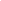 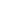 –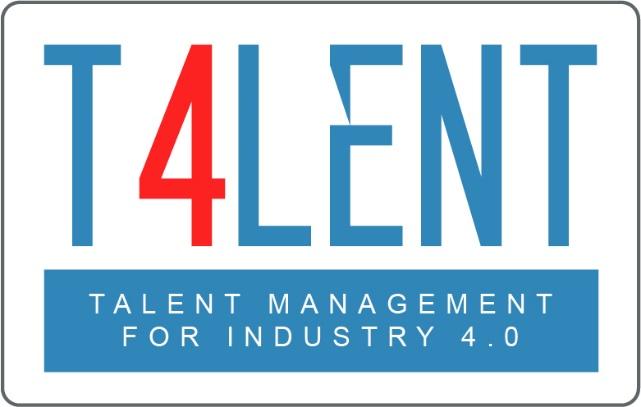 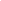 Personlig utvecklingsplan - formulärPersonlig utvecklingsplan EXEMPELFör att ta reda på mer, gå till vår projektwebbplats t4lent.eu eller vår Facebook-sida @t4lent.euEmployee InfoEmployee InfoEmployee InfoEmployee InfoNamenAvdelning AnställningRecensentMIN KARRIÄRVilka är mina ambitioner för min karriär de närmaste 1-2 åren och 3-5 åren?MIN KARRIÄRVilka är mina ambitioner för min karriär de närmaste 1-2 åren och 3-5 åren?MIN UTVECKLINGVilka är mina styrkor?MIN UTVECKLINGVilka är mina styrkor?Skriv ner kort- och långsiktiga karriärambitionerSkriv ner kort- och långsiktiga karriärambitionerSkriv ner topp tre styrkorSkriv ner topp tre styrkorVar var jag i början av denna utvecklingsresa?Var var jag i början av denna utvecklingsresa?Vilka är mina största utvecklingsområden?Vilka är mina största utvecklingsområden?Skriv ner beskrivning av roll historiken i organisationenSkriv ner beskrivning av roll historiken i organisationenSkriv ner tre största utvecklingsområdenSkriv ner tre största utvecklingsområdenVar är jag nu?Var är jag nu?Vilka åtgärder måste jag vidta?Vilka åtgärder måste jag vidta?Skriv ner aktuell roll och prestationer hittillsSkriv ner aktuell roll och prestationer hittillsSkriv ner åtgärder för att utveckla varje områdeSkriv ner åtgärder för att utveckla varje områdeVilka inlärningsmöjligheter ska jag förbinda mig att ta efter idag? Använd modellen 70:20:10 för att identifiera möjligheter inom varje område.Vilka inlärningsmöjligheter ska jag förbinda mig att ta efter idag? Använd modellen 70:20:10 för att identifiera möjligheter inom varje område.Vilka inlärningsmöjligheter ska jag förbinda mig att ta efter idag? Använd modellen 70:20:10 för att identifiera möjligheter inom varje område.Vilka inlärningsmöjligheter ska jag förbinda mig att ta efter idag? Använd modellen 70:20:10 för att identifiera möjligheter inom varje område.Skriv ner erfarenhet baserade aktiviteterSkriv ner feedback baserade aktiviteterSkriv ner feedback baserade aktiviteterSkriv ner formella inlärningen baserade aktiviteterInformation om anställdaInformation om anställdaInformation om anställdaInformation om anställdaNamenJulie AndrewsAvdelningPersonalavdelningAnställningHR AssistentRecensentAnna KareninaMIN KARRIÄRVilka är mina ambitioner för min karriär de närmaste 1-2 åren och 3-5 åren?MIN KARRIÄRVilka är mina ambitioner för min karriär de närmaste 1-2 åren och 3-5 åren?MIN UTVECKLINGVilka är mina styrkor?MIN UTVECKLINGVilka är mina styrkor?Under de första två åren av min karriär skulle jag vilja bli en gedigen, pålitlig HR-assistent med begränsat behov av handledning.Efter 3-5 år skulle jag vilja utvecklas till en assistent HR-chefUnder de första två åren av min karriär skulle jag vilja bli en gedigen, pålitlig HR-assistent med begränsat behov av handledning.Efter 3-5 år skulle jag vilja utvecklas till en assistent HR-chefMina topp 3 styrkor är:Jag bygger snabbt bra arbetsrelationerJag lär mig snabbtJag arbetar bra både självständigt och som en del av ett teamMina topp 3 styrkor är:Jag bygger snabbt bra arbetsrelationerJag lär mig snabbtJag arbetar bra både självständigt och som en del av ett teamVar var jag i början av denna utvecklingsresa?Var var jag i början av denna utvecklingsresa?Vilka är mina största utvecklingsområden?Vilka är mina största utvecklingsområden?Jag gick med i organisationen som en sommar HR-praktikant under mitt sista år av universitetet. Efter examen från min BA i Human Resource Management ansökte jag och fick rollen som HR-assistent.Jag gick med i organisationen som en sommar HR-praktikant under mitt sista år av universitetet. Efter examen från min BA i Human Resource Management ansökte jag och fick rollen som HR-assistent.Jag är inte helt bekant med arbetsrättenJag har ingen erfarenhet av budgetarJag är inte särskilt tekniskt kunnigJag är inte helt bekant med arbetsrättenJag har ingen erfarenhet av budgetarJag är inte särskilt tekniskt kunnigVar är jag nu?Var är jag nu?Vilka åtgärder måste jag vidta?Vilka åtgärder måste jag vidta?Jag har träffat alla mina kollegor och tagit tid att lära känna dem personligenJag avslutade mitt introduktionsprogramJag har börjat granska några interna HR-processer och lägga fram förslag för förenklingJag har träffat alla mina kollegor och tagit tid att lära känna dem personligenJag avslutade mitt introduktionsprogramJag har börjat granska några interna HR-processer och lägga fram förslag för förenkling1. Studera / gå på kurs om arbetsrätt2. Fråga min chef om jag kan börja exponeras för HR-budgetering procedurer3. Använd alla tillgängliga IT-system som är tillgängliga för mig och be om hjälp vid behov1. Studera / gå på kurs om arbetsrätt2. Fråga min chef om jag kan börja exponeras för HR-budgetering procedurer3. Använd alla tillgängliga IT-system som är tillgängliga för mig och be om hjälp vid behovVilka inlärningsmöjligheter ska jag förbinda mig att ta efter idag? Använd modellen 70:20:10 för att identifiera möjligheter inom varje område.Vilka inlärningsmöjligheter ska jag förbinda mig att ta efter idag? Använd modellen 70:20:10 för att identifiera möjligheter inom varje område.Vilka inlärningsmöjligheter ska jag förbinda mig att ta efter idag? Använd modellen 70:20:10 för att identifiera möjligheter inom varje område.Vilka inlärningsmöjligheter ska jag förbinda mig att ta efter idag? Använd modellen 70:20:10 för att identifiera möjligheter inom varje område.1.Använd vårt HR-informationssystem dagligen för att lära dig dess funktioner väl2.Skugga min linjechef för att lära mig mer om HR i praktiken3.Delta i team- och organisationsmöten för att bättre förstå verksamheten4.Använd mina anställnings rättsliga seminarieanteckningar för att granska och uppdatera vår personalpolicy för att vara laglig1. Be om anonym feedback från kollegor som jag tillhandahåller en tjänst till2. Be feedback från min linjechef under våra vanliga 1-2-1-samtal om mina framsteg1. Be om anonym feedback från kollegor som jag tillhandahåller en tjänst till2. Be feedback från min linjechef under våra vanliga 1-2-1-samtal om mina framstegDelta i den första formella People HR-utbildningen för att bli vårt HR-informationssystems superanvändareAnvänd People HR online-handledning för att bekanta mig med systemet ytterligareDelta i ett seminarium om arbetsrätt